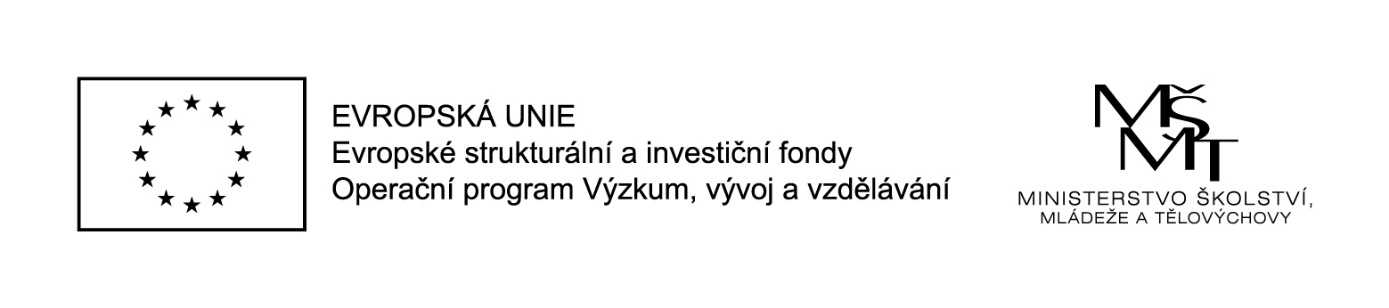 Společně a tvořivě pro životreg. č. P CZ.02. 3. 68/0. 0/0. 0/16 – 023/0005087Zpráva o činnosti projektu – srpen  2019ukončili jsme projekt Společně a tvořivě pro život – všechny aktivity byly splněnyv rámci publicity projektu jsme informovali na webových stránkách o ukončení projektu